Publicado en Madrid el 16/12/2020 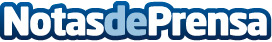 TramitApp empresa impulsora del cambio en los Premios iMm de Gestión del CambioEl pasado jueves 3 de diciembre el Instituto de Gestión del Cambio en Positivo entregó los premios IMm a empresas y personas impulsoras del cambio 2020. TramitApp fue galardonado con el premio a mejor empresa impulsora del cambio en la categoría PYMEs, reconociendo así su labor en la digitalización de las empresasDatos de contacto:Inmaculada Santisteban615201530Nota de prensa publicada en: https://www.notasdeprensa.es/tramitapp-empresa-impulsora-del-cambio-en-los Categorias: Nacional Emprendedores E-Commerce Recursos humanos Premios Digital http://www.notasdeprensa.es